Муниципальное казенное дошкольное образовательное учреждение «Уксянский детский сад»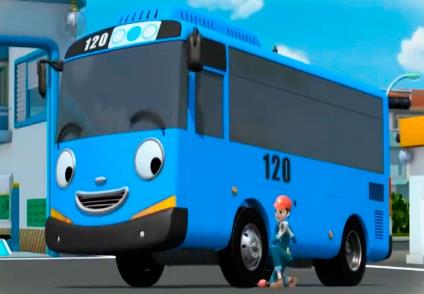 Сценарий осеннего праздника во 2 младшей группеМузыкальный руководитель: Чадова Н.А.Воспитатель:  Юровских Л.С.2016 г.Музыка: Вход детейВедущая:  Вот и осень наступила,Все вокруг позолотила,На березках  и  осинках Разноцветные косынки.Ветер – озорник летает,Листья с дерева срывает,Звонко песенки поетИ  на праздник  нас зовёт.Ведущая: Как красиво в нашем зале,Мы на праздник всех позвали!Посмотрите на наших гостей!Глазками им помигаем,Ручками помашем,Поцелуйчики пошлём  -Да и праздник наш начнём!Будем праздник отмечать,Веселиться, танцевать!Многое мы вам покажем,А сейчас стихи расскажем!(Стихи про осень.)Осень начинается,Листья осыпаются.Их веселый хороводВетер кружит и поёт.Наступила осень,Пожелтел наш сад.Листья на берёзеЗолотом горят.Утром мы во двор идем,Листья сыплются дождем.Под ногами шелестят,И летят, летят, летят…Осень ходит по дорожкеХодит не спеша.Под ногами осениЛистики шуршат.Ведущая. Ходит осень по дорожкам, а к нам ни как не дойдет.А хотите ребята с осенью встретиться?Дружно песенку споём, осень в гости позовём.Музыка:   песня  «Осень» И. Кишко.Ведущая: Где же осень золотая? Вот загадка. Вот секрет. Мы тут песни распеваем, а её все нет и нет. Где ты, осень? Отзовись! Где ты, осень? Появись!Ведущая: Ой, ребята, извините, кто-то мне звонит… Что-то наверное случилось…?!Письмо от Осени  (телефон)«Здравствуйте детишки, девчонки и мальчишки!Много дел у меня - не справляюсь я одна.Приезжайте! Помогите! Урожай мой соберите!Я вас чаем напою, пирожками угощуПриглашаю от души - приезжайте, малыши!»Ведущая:   Слышали? Осень приглашает нас к себе в гости. Пойдём?« По дорожке мы пойдем, домик Осени найдем! А дорожка так трудна! На чём отправимся туда?А путешествовать мы будем на автобусе. Вот автобус – красота.Занимайте все свои места.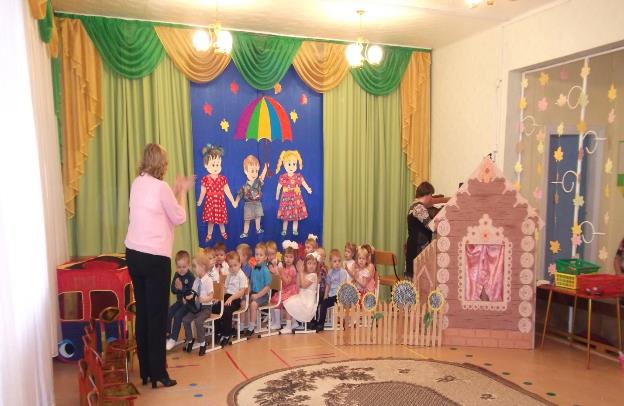 Музыка:  песня « Автобус» А.Филиппенко, сл. Т. Волгиной. (1,2)Ведущая: Стоп! Приехали! Остановка на пути.А ну, скорее выходи!Куда же мы приехали?Да это лес!Вместе с вами поброжу, Лес осенний покажу!В нем полным-полно чудес.Ветер листики кружил и на землю уронил. На земле они сидели, ветер дунул - полетели!Ветер с листьями играет,Листья с веток обрывает.Листья желтые летятПрямо под ноги ребят.Соберём букет осенний.Как он ярок и хорош!И на солнце золотоеОн немножечко похож.Ведущая:  Вот они какие - листья расписные.  Вот как детки пляшут и листиками машут!Музыка: «Танец с листочками»    Ю. Селиверстова  (я с листочками хожу…)Ведущий. Вот сколько красивых листочков ребята собрали. Из них можно сделать большой букет для Осени.Осень за окошкомХодит не спеша.Листья на дорожкуПадают шуршаТонкие осинкиВ лужицы глядятНа ветвях дождинки Бусами висят.Золотые лучикиСпрятались за тучами.Осень желтая идет,Дождик в гости к нам ведёт.Ведущая: Осень желтая идет,Дождик в гости к нам ведет.С дождиком играть хотите?Ну, тогда в кружок идите! 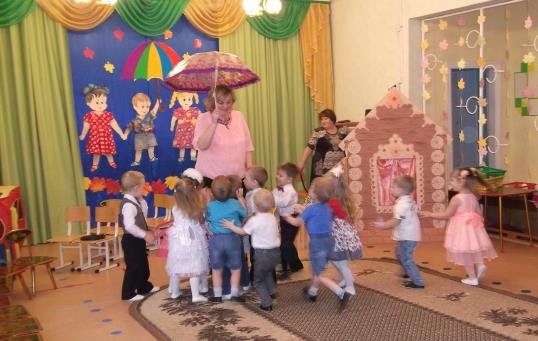 Музыка:   Игра «Солнышко и дождик»Ведущая Что за дождь идёт такой? Говорят, что он – грибной!Как хорош  осенний  лес!Тут и сосны до небес,И березки, и дубы,И, конечно,  есть грибы…А ну-ка, выходите,Свой танец покажите! Музыка: танец «Грибочки» Ю. СеливерстовойВедущая: Гриб-грибок,Полезай-ка в кузовок!Дети: Нет, нет, нет! Нас нельзя  собирать!Ведущая: Почему?Дети: Животики заболят!Ведущая: Хорошо, не спешите,Мухоморы вы не рвите!А вот другие грибы, полезные,Мы обязательно соберем.Музыка: Игра «Собери грибы»   Ведущая: Мы ребята заплясались, заигрались,И, конечно,  задержались. Нас Осень заждалась.  Поехали дальше.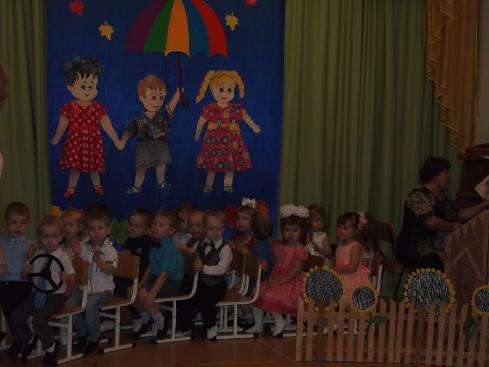 Музыка: «Автобус» (1,3 куплет).Ведущая: Ехали мы ехали. Стоп, уже приехали!Выходи народ!  Вот он дом и огород!Ребята, мы приехали в гости к Осени! Позовем ее! (зовут)(Из домика выходит Осень).Осень:   Здравствуйте, гости дорогие! Ведущая: Здравствуй, Осень! А мы тебя зовем, зовем, а ты не слышишь.Осень: Большой нынче созрел урожай. И люди и звери делают запасы на зиму. А я с делами не справляюсь, ничего  не успеваю.Ведущая:  Не переживай, дорогая Осень, мы помочь тебе  приехали.Осень. Вот какие молодцы. Хотите узнать, что у меня на огороде растёт. Вы мои загадки  отгадаете и тогда узнаете? (загадывает детям загадки)• Как на моей грядкеВыросли загадки –Крепкие, зеленые,Хороши – соленые (огурцы).• А на этой грядке – горькие загадки.Тридцать три одежки, все без застежки,Кто их раздевает, слезы проливает (лук).• На крайней грядке – длинные загадки.Над землей траваПод землей – оранжевая голова.На ощупь очень гладкая,На вкус, как сахар, сладкая (морковь).А теперь  вставайте, урожай собирайте!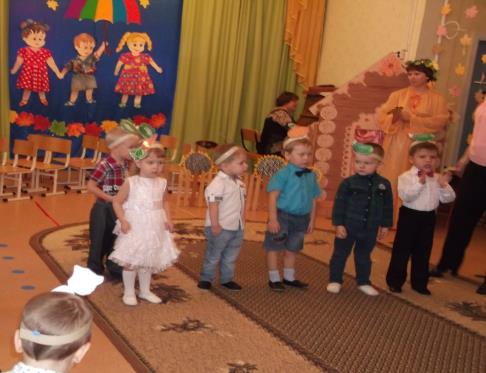 Музыка: инсценировка песни «Огородная-хороводная».  Осень:  Ой, ребята, молодцы, сколько овощей собрали. А у меня  не только овощи на огороде, но и фрукты в саду поспели.Ведущая:  Ребята,  а давайте, Осени, расскажем, какие мы фрукты знаем. Осень: Помогите мне разложить овощи в один ящик, а фрукты в другой.Музыка:  игра «Разложи овощи и фрукты» Ведущая: Молодцы, помогли Осени, а зимой из овощей, что будем делать? А из фруктов?Ведущая:  Ну-ка, детки посмотрите:  весь ли мы урожай собрали? Ничего не оставили? (садим девочку репку)Круглый бок, желтый бок,Растет на грядке колобок.Врос он в землю крепко.Что же  это? (репка).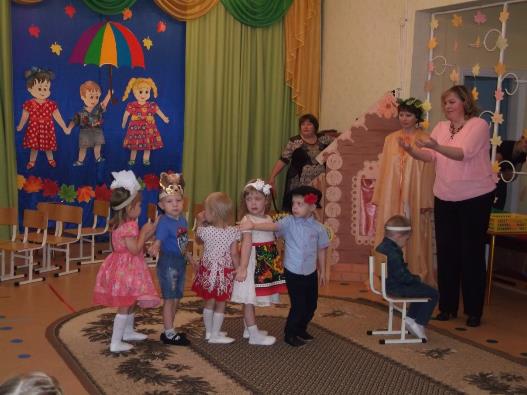 Инсценировка музыкальной сказки «Репка». Осень: Молодцы, ничего не оставили. Весь урожай убрали.Теперь я отдохнуть смогу. (дети читают стихи)Осень: С вами весело играть,Песни петь и танцевать!Ой,  я же вас пирожками хотела угостить.Заигралась я и про тесто забыла…(смотрит в кастрюлю) …скоро готово будет!А вы пока начинку  для пирогов приготовьте.Пальчиковая игра «Капуста»Вед: Давайте поможем Осени пирожков настряпать.Музыка:  песня «Я пеку, пеку, пеку».Осень: Вот так помощники у меня,Вот так молодцы!Всю работу мне помогли переделать.И в огороде убрать и пирогов напечь.Я за все благодарюВам гостинцы  подарю.Эй, ребята, выходите,Мне скорее помогите!Вы крышку поднимите,
И в кастрюлю загляните! Осень: Что в кастрюле…Дети: Пирожки!Ведущая: И тебе, Осень, большое спасибо!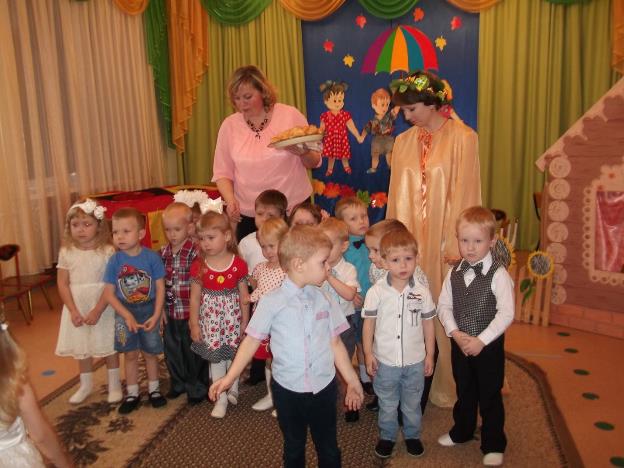 А нам пора отправляться  обратно. Поехали! Наш автобус ждет детишек.К отправленью он готов!Дети: До свиданья!